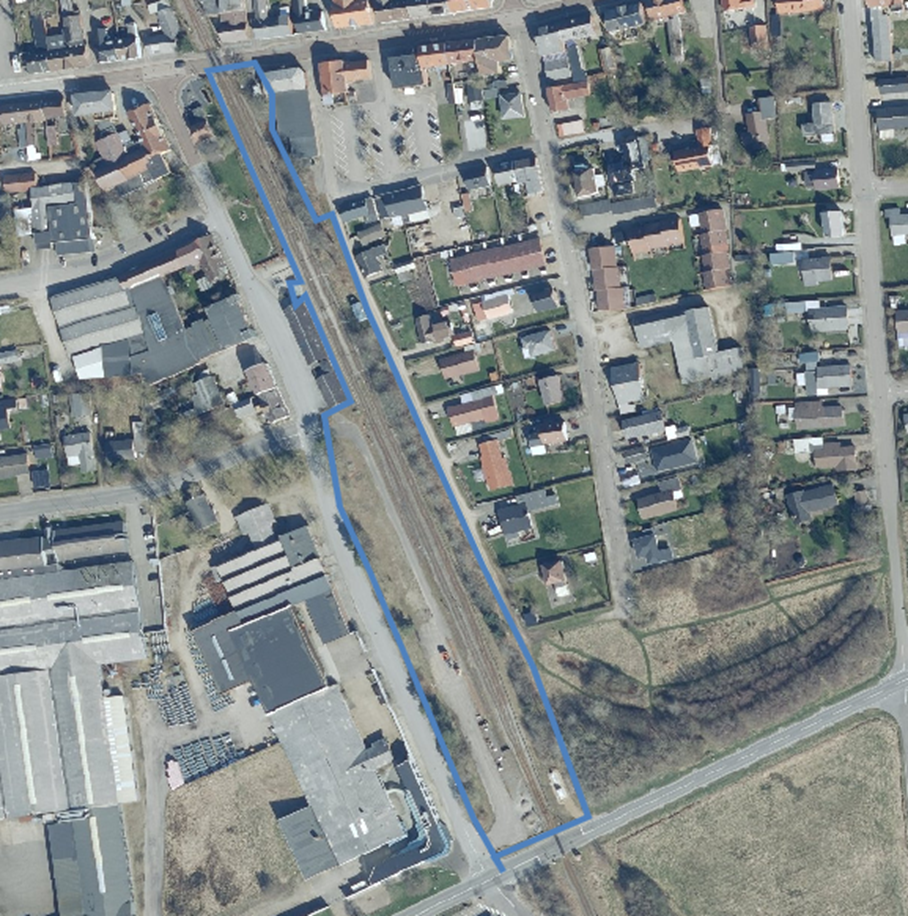 Lem station